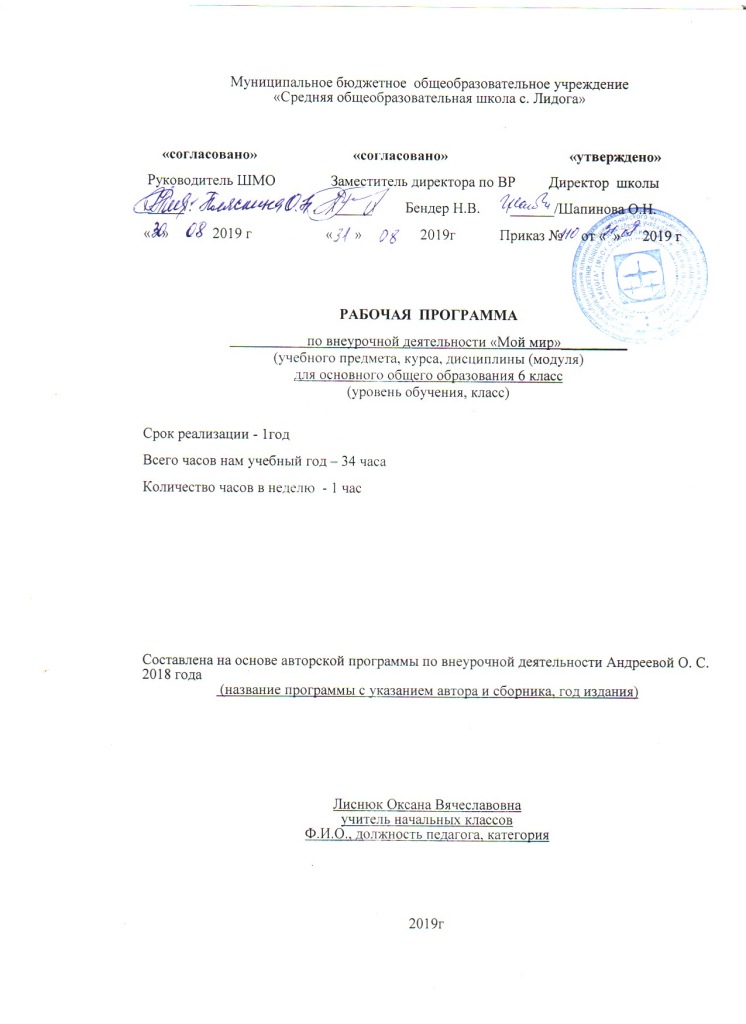 СодержаниеЧеловек. Человек как ценность. Ум – это богатство. Чистота и порядок. Распорядок дня школьника. Отношения между родственниками и соседями. Самые дорогие люди для человека. Правила поведения в общественных местах. Характер человека. Правдивость и преданность. Старательность и доброта. Терпимость. Щедрость и добродетельность. Человечность и милосердие. Должно быть у человека чувство страха. Честность. Умение хранить тайну. Делай добро, и оно тебе вернется. Отрицательные черты. Воровство. Зависть и хитрость. Вранье и клевета. У каждой вещи свое место. Доброе слово – каждой душе приятно. День здоровья. Вредные привычки. Табакокурение. Вредные привычки. Употребление алкоголя, наркотиков. Здоровье – основа жизни. Шестое чувство. Обещание надо выполнять. Скажи, кто твой друг и я скажу кто ты. Наблюдай за другими и исправляй свой характер. Итоговое занятие «Ошибается ли умный человек?»                                Учебно-тематический планРезультаты  образования:Личностные результатыготовность и способность обучающихся к саморазвитию и личностному самоопределению,сформированность их мотивации к обучению и целенаправленной познавательной деятельности, системы значимых социальных и межличностных отношений, ценностно-смысловых установок, отражающих личностные и гражданские позиции в деятельности, социальные компетенции, правосознание,способность ставить цели и строить жизненные планы, способность к осознанию российской гражданской идентичности в поликультурном социумесформированность   детского коллектива (благоприятный психологический  микроклимат, сплоченность коллектива, высокий   уровень   развития   коллективных   взаимоотношений,   развитость   самоуправления,   наличие традиций и т.п.)сформированность     мотивации воспитанников к участию в общественно полезной   деятельности коллектива.сформированность    коммуникативной культуры учащихся во время внеурочной деятельности.Метапредметными результатами обучающихся являются:Регулятивные:определение целей деятельности, составление плана действий по достижению результата творческого характера,работа по составленному плану с сопоставлением получающегося результата с исходным замыслом,понимание причин возникающих затруднений и поиск способов выхода из ситуации.
умение проявлять познавательную инициативу в учебном сотрудничестве;умение адекватно оценивать правильность выполнения действия (под руководством учителя) и вносить необходимые коррективы в исполнение, как по ходу его реализации, так и в конце действия;умение адекватно воспринимать предложения и оценку учителей, товарищей, родителей и других людей.Познавательные:предполагать, какая информация нужна,отбирать необходимые словари, энциклопедии, справочники, электронные диски,сопоставлять и отбирать информацию, полученную из различных источников (словари, энциклопедии, справочники, электронные диски, сеть Интернет)Коммуникативные:организовывать взаимодействие в группе (распределять роли, договариваться друг с другом и т.д.),предвидеть (прогнозировать) последствия коллективных решений,
оформлять свои мысли в устной и письменной речи с учётом своих учебных и жизненных речевых ситуаций, в том числе с применением средств ИКТ,
при необходимости отстаивать свою точку зрения, аргументируя ее.учиться подтверждать аргументы фактами.умение планировать в сотрудничестве с учителем и одноклассниками свою деятельность;умение формулировать собственное мнение и позицию;умение строить простейшие монологические высказывания;умение задавать вопросы.№Наименование разделов и темВсего часовИз нихИз них№Наименование разделов и темВсего часоваудиторныевнеаудиторныеНазвание изучаемого раздела 1Человек как ценность34ч      21ч13ч№ заня -   тий ТемаКол-во часовКол-во часовДатаВремя проведенияФорма организацииПланируемые результаты.№ заня -   тий ТемааудиторныевнеаудиторныеДатаВремя проведенияФорма организацииПланируемые результаты.1, 2Человек как ценность2ч.Вторая половина учебного днявводное занятие, практикум, сюжетно-ролевая игра1уровень3.Ум – это богатство.1чПервая половина учебного днядискуссия1уровень4.Чистота и порядок.1ч.Вторая половина учебного днябеседа1уровень5,6. Распорядок дня школьника.1ч.1чВторая половина учебного дня«круглыйстол», практикум1уровень3уровень7.Отношения между родственниками и соседями.1чВторая половина учебного днябеседа, дискуссия, 2уровень8.Самые дорогие люди для человека. 1чПервая  половина учебного днябеседа, викторина, инсценировка2уровень9.      Правила поведения в общественных местах.1ч.Вторая половина учебного дня«круглый  стол»1уровень10.Характер человека.1чПервая  половина учебного днябеседа, викторина,2уровень11.Правдивость и преданность. 1ч.Вторая половина учебного днябеседа, дискуссия, 1уровень12.Старательность и доброта.1чПервая половина учебного дняинсценировка2уровень13.Терпимость. 1чПервая половина учебного дняэтическая беседа, инсценировка2уровень14.Щедрость и добродетельность1чПервая половина учебного дняэтическая беседа2уровень15Человечность и милосердие. 1чВторая половина учебного дняпраздник3уровень16.Должно быть у человека чувство страха..1ч.Вторая половина учебного днядискуссия1уровень17, 18.Честность. Умение хранить тайну1ч.1чПервая и вторая половина учебного дня.этическая беседа ,ролевая игра2уровень19,20. Делай добро, и оно тебе вернется.1ч.1ч.Первая и вторая половина учебного дня.познавательная игра, инсценировка2уровень21.Отрицательные черты1чВторая половина учебного днятематический диспут1уровень22.Воровство. 1чПервая половина учебного днясюжетно-ролевая игра2уровень23. Зависть и хитрость. 1ч.Вторая половина учебного днядискуссия1уровень24.Вранье и клевета.1ч.Вторая половина учебного днясюжетно-ролевая игра1уровень25.День здоровья.1чВторая половина учебного дняпраздник3уровень26.Вредные привычки. Табакокурение.1ч.Вторая половина учебного днясюжетно-ролевая игра1уровень27.Вредные привычки. Употребление алкоголя, наркотиков.1ч.Вторая половина учебного днясюжетно-ролевая игра,тренинги общения1уровень28.Здоровье – основа жизни.1чВторая половина учебного днядискуссия1уровень29.Здоровье – основа жизни.1чВторая половина учебного днядискуссия1уровень30,31.Обещание надо выполнять. Скажи, кто твой друг и я скажу кто ты.1ч1чВторая половина учебного днякруглый стол, практикум2уровень32,33.Наблюдай за другими и исправляй свой характер.1ч1чВторая половина учебного днядискуссия, практикум2уровень34.Итоговое занятие «Ошибается ли умный человек?»1чИгра – викторина2уровень